О внесении изменений в Положение о порядке предоставления земельных участков, находящихся в собственности городского поселения Советский, и земельных участков, государственная собственность на которые не разграничена, утвержденное решением Собрания депутатов муниципального образования «Городское поселение Советский» от 19.08.2015 г. № 67	В соответствии с Федеральным законом от 6 октября 2003 г. №131-ФЗ «Об общих принципах организации местного самоуправления в Российской Федерации», Земельным кодексом Российской Федерации, Собрание депутатов городского поселения Советский  р е ш и л о:1. Внести в решение Собрания депутатов муниципального образования «Городское поселение Советский» от 19.08.2015 г. № 67 «Об утверждении Положения о порядке предоставления земельных участков, находящихся в собственности городского поселения Советский, и земельных участков, государственная собственность на которые не разграничена» следующие изменения:          1.1. Пункт 3.18. изложить в следующей редакции:	«3.18.Земельные участки из земель, находящихся в собственности городского поселения Советский, и земельных участков государственная собственность на которые не разграничена, предоставляются в собственность, аренду, постоянное (бессрочное) пользование, безвозмездное пользование на основании постановлений  Советской городской администрации.В постоянное (бессрочное) пользование земельные участки предоставляются государственным и муниципальным учреждениям, казенным предприятиям, центрам исторического наследия президентов Российской Федерации, прекративших исполнение своих полномочий, а также органам государственной власти и органам местного самоуправления.   В безвозмездное пользование земельные участки предоставляются:1) государственным и муниципальным учреждениям, казенным предприятиям, центрам исторического наследия президентов Российской Федерации, прекративших исполнение своих полномочий, а также органам государственной власти и органам местного самоуправления, на срок до одного года, 2) в виде служебных наделов работникам организаций в случаях, указанных в пункте 2 статьи 24 Земельного Кодекса Российской Федерации, на срок трудового договора, заключенного между работником и организацией;3) религиозным организациям для размещения зданий, сооружений религиозного или благотворительного назначения на срок до десяти лет;4) религиозным организациям, если на таких земельных участках расположены принадлежащие им на праве безвозмездного пользования здания, сооружения, на срок до прекращения прав на указанные здания, сооружения;5) религиозным организациям на срок до сорока девяти лет при условии, что на указанных земельных участках расположены здания, сооружения религиозного или благотворительного назначения, принадлежащие им на праве собственности, в случае, если указанные земельные участки ограничены в обороте и (или) не могут быть предоставлены данным религиозным организациям в собственность;6) некоммерческим организациям при условии, что на указанных земельных участках расположены принадлежащие им на праве безвозмездного пользования и находящиеся в государственной или муниципальной собственности здания, сооружения, на срок до прекращения прав на такие здания, сооружения;7) лицам, с которыми в соответствии с Федеральным законом от 5 апреля 2013 года № 44-ФЗ «О контрактной системе в сфере закупок товаров, работ, услуг для обеспечения государственных и муниципальных нужд» заключены гражданско-правовые договоры на строительство или реконструкцию объектов недвижимости, осуществляемые полностью за счет средств федерального бюджета, средств бюджета субъекта Российской Федерации или средств местного бюджета, на срок исполнения этих договоров;8) некоммерческим организациям для осуществления строительства и (или) реконструкции объектов капитального строительства на таких земельных участках полностью за счет средств, полученных в качестве субсидии из федерального бюджета, на срок строительства и (или) реконструкции данных объектов капитального строительства;9) гражданину для ведения личного подсобного хозяйства или осуществления крестьянским (фермерским) хозяйством его деятельности в муниципальных образованиях, определенных законом субъекта Российской Федерации, на срок не более чем шесть лет;10) для индивидуального жилищного строительства или ведения личного подсобного хозяйства в муниципальных образованиях, определенных законом субъекта Российской Федерации, гражданам, которые работают по основному месту работы в таких муниципальных образованиях по профессиям, специальностям, установленным законом субъекта Российской Федерации, на срок не более чем шесть лет. Законом субъекта Российской Федерации может быть предусмотрено, что такие граждане должны состоять на учете в качестве нуждающихся в жилых помещениях или иметь основания для постановки на данный учет, а также требование об отсутствии у таких граждан права собственности на иные земельные участки, предоставленные для индивидуального жилищного строительства или ведения личного подсобного хозяйства в данном муниципальном образовании; 11) гражданину, если на земельном участке находится служебное жилое помещение в виде жилого дома, предоставленное этому гражданину, на срок права пользования таким жилым помещением;12) гражданам в целях осуществления сельскохозяйственной деятельности (в том числе пчеловодства) для собственных нужд на лесных участках на срок не более чем пять лет;13) гражданам и юридическим лицам для сельскохозяйственного, охотхозяйственного, лесохозяйственного и иного использования, не предусматривающего строительства зданий, сооружений, если такие земельные участки включены в утвержденный в установленном Правительством Российской Федерации порядке перечень земельных участков, предоставленных для нужд обороны и безопасности и временно не используемых для указанных нужд, на срок не более чем пять лет;14) садоводческим или огородническим некоммерческим товариществам на срок не более чем пять лет;15) некоммерческим организациям, созданным гражданами, в целях жилищного строительства в случаях и на срок, которые предусмотрены федеральными законами;16) лицам, с которыми в соответствии с Федеральным законом от 29 декабря 2012 года № 275-ФЗ «О государственном оборонном заказе», Федеральным законом «О контрактной системе в сфере закупок товаров, работ, услуг для обеспечения государственных и муниципальных нужд" заключены государственные контракты на выполнение работ, оказание услуг для обеспечения обороны страны и безопасности государства, осуществляемых полностью за счет средств федерального бюджета, если для выполнения этих работ и оказания этих услуг необходимо предоставление земельного участка, на срок исполнения указанного контракта;17) некоммерческим организациям, предусмотренным законом субъекта Российской Федерации и созданным субъектом Российской Федерации в целях жилищного строительства для обеспечения жилыми помещениями отдельных категорий граждан, определенных федеральным законом, указом Президента Российской Федерации, нормативным правовым актом Правительства Российской Федерации, законом субъекта Российской Федерации, в целях строительства указанных жилых помещений на период осуществления данного строительства;18) лицу, право безвозмездного пользования которого на земельный участок, находящийся в собственности городского поселения Советский, и земельный участок государственная собственность на который не разграничена, прекращено в связи с изъятием земельного участка для государственных или муниципальных нужд, взамен изъятого земельного участка на срок, установленный настоящим пунктом в зависимости от основания возникновения права безвозмездного пользования на изъятый земельный участок;19) лицу, имеющему право на заключение договора безвозмездного пользования земельным участком, в случае и в порядке, которые предусмотрены Федеральным законом от 24 июля 2008 года № 161-ФЗ «О содействии развитию жилищного строительства»;20) акционерному обществу «Почта России» в соответствии с Федеральным законом «Об особенностях реорганизации федерального государственного унитарного предприятия «Почта России», основах деятельности акционерного общества «Почта России» и о внесении изменений в отдельные законодательные акты Российской Федерации»;21) публично-правовой компании «Единый заказчик в сфере строительства» для обеспечения выполнения инженерных изысканий, архитектурно-строительного проектирования, строительства, реконструкции, капитального ремонта, сноса объектов капитального строительства, включенных в программу деятельности указанной публично-правовой компании на текущий год и плановый период в соответствии с Федеральным законом «О публично-правовой компании «Единый заказчик в сфере строительства» и о внесении изменений в отдельные законодательные акты Российской Федерации»;22) публично-правовой компании «Фонд развития территорий» для осуществления функций и полномочий, предусмотренных Федеральным законом от 29 июля 2017 года № 218-ФЗ «О публично-правовой компании «Фонд развития территорий» и о внесении изменений в отдельные законодательные акты Российской Федерации», если завершение строительства объектов незавершенного строительства (строительство объектов капитального строительства) на земельном участке, переданном (который может быть передан) указанной публично-правовой компании по основаниям, предусмотренным Федеральным законом от 26 октября 2002 года № 127-ФЗ «О несостоятельности (банкротстве)», невозможно в связи с наличием ограничений, установленных земельным и иным законодательством Российской Федерации, при подтверждении наличия таких ограничений федеральным органом исполнительной власти, органом исполнительной власти субъекта Российской Федерации, органом местного самоуправления, уполномоченным на выдачу разрешений на строительство в соответствии с Градостроительным кодексом Российской Федерации;23) публично-правовой компании «Роскадастр» в отношении земельных участков, предоставленных на праве постоянного (бессрочного) пользования федеральным государственным учреждениям, реорганизация которых осуществлена в соответствии с Федеральным законом «О публично-правовой компании «Роскадастр». Право собственности, право постоянного (бессрочного) пользования, а в установленных действующим законодательством Российской Федерации случаях, право аренды, право безвозмездного срочного пользования земельным участком, подлежат государственной регистрации в соответствии с Федеральным законом «О государственной регистрации недвижимости».»	1.2. В пункте 3.24.:	а) подпункт 3.1. пункта изложить в следующей редакции:«3.1) земельного участка застройщику, признанному в соответствии с Федеральным законом от 26 октября 2002 года № 127-ФЗ «О несостоятельности (банкротстве)» банкротом, для обеспечения исполнения обязательств застройщика перед гражданами, денежные средства которых привлечены для строительства многоквартирных домов в соответствии с Федеральным законом от 30 декабря 2004 года № 214-ФЗ «Об участии в долевом строительстве многоквартирных домов и иных объектов недвижимости и о внесении изменений в некоторые законодательные акты Российской Федерации» и права которых нарушены, в случае принятия арбитражным судом в отношении такого земельного участка мер по обеспечению требований кредиторов и интересов должника в соответствии с пунктом 1 статьи 201.3 Федерального закона от 26 октября 2002 года № 127-ФЗ «О несостоятельности (банкротстве)»; »	б) дополнить подпунктом 3.2. следующего содержания:«3.2) земельного участка застройщику, признанному в соответствии с Федеральным законом от 26 октября 2002 № 127-ФЗ «О несостоятельности (банкротстве)»  банкротом, для передачи публично-правовой компании «Фонд развития территорий», принявшей на себя обязательства застройщика перед гражданами по завершению строительства многоквартирных домов или по выплате возмещения гражданам в соответствии с Федеральным законом от 29 июля 2017 года № 218-ФЗ «О публично-правовой компании «Фонд развития территорий» и о внесении изменений в отдельные законодательные акты Российской Федерации»; »;	в) подпункт 13 изложить в следующей редакции:«13) земельного участка гражданам, постоянно проживающим на территории Республики Марий Эл, имеющим право на первоочередное или внеочередное приобретение земельных участков в соответствии с федеральными законами, законом  Республики Марий Эл от 27.02.2015 № 3-З «О регулировании земельных отношений в Республике Марий Эл»:- имеющем трех и более детей и состоящие на учете в качестве нуждающихся в жилых помещениях или имеющие основания для постановки их на учет в качестве нуждающихся в жилых помещениях;- являющимся участниками или инвалидами Великой Отечественной войны;- имеющим ребенка-инвалида;- Героям Советского Союза, Героям Российской Федерации и полным кавалерам ордена Славы;- военнослужащим, лицам, заключившим контракт о пребывании в добровольческом формировании, содействующем выполнению задач, возложенных на Вооруженные Силы Российской Федерации, и лицам, проходящим (проходившим) службу в войсках национальной гвардии Российской Федерации и имеющим специальные звания полиции, удостоенные звания Героя Российской Федерации или награжденным орденами Российской Федерации за заслуги, проявленные в ходе участия в специальной военной операции, и являющимся ветеранами боевых действий;- членам семей граждан, указанных в абзаце 6 настоящего подпункта, погибших (умерших) вследствие увечья (ранения, травмы, контузии) или заболевания, полученных ими в ходе участия в специальной военной операции;- имеющим право на первоочередное приобретение земельного участка в соответствии с федеральными законами;- инвалидам и семьям, имеющим в своем составе инвалидов;- в возрасте до 35 лет, окончившим профессиональные образовательные организации или образовательные организации высшего образования, работающим в сельских поселениях не менее одного года, - для индивидуального жилищного строительства или для ведения личного подсобного хозяйства;- в возрасте от 18 до 35 лет, работающим в сельскохозяйственных организациях в сельских поселениях не менее трех лет, - для индивидуального жилищного строительства или для ведения личного подсобного хозяйства;- медицинским работникам медицинских организаций первичного звена здравоохранения и скорой медицинской помощи, признанные в установленном законодательством порядке нуждающимися в жилых помещениях, - для индивидуального жилищного строительства. » 1.3. Подпункт 2 пункта 3.25. изложить в следующей редакции:«2) земельный участок предоставлен гражданину на аукционе для ведения садоводства для собственных нужд. »1.4. Пункт 3.36. изложить в новой редакции:«3.36. Права на землю могут быть ограничены по основаниям, установленным Земельным кодексом Российской Федерации, федеральными законами.	Могут устанавливаться следующие ограничения прав на землю:- ограничения использования земельных участков в зонах с особыми условиями использования территорий;	- особые условия охраны окружающей среды, в том числе животного и растительного мира, памятников природы, истории и культуры, археологических объектов, сохранения плодородного слоя почвы, естественной среды обитания, путей миграции диких животных;	- иные ограничения использования земельных участков в случаях, установленных Земельным Кодексом Российской Федерации, федеральными законами.Ограничения прав на землю устанавливаются в соответствии со статьями 56, 104 Земельного Кодекса Российской Федерации.	Ограничения прав на землю устанавливаются бессрочно или на определенный срок.	Ограничения прав на землю сохраняются при переходе права собственности на земельный участок к другому лицу.	Ограничение прав на землю подлежит государственной регистрации в случаях и в порядке, которые установлены федеральными законами.	Ограничение прав на землю может быть обжаловано лицом, чьи права ограничены, в судебном порядке.»1.5. Абзац 1 пункта 3.37. изложить в новой редакции:	«3.37. Предоставление земельных участков, находящихся в муниципальной собственности, в собственность граждан и юридических лиц осуществляется за плату. Предоставление земельного участка, находящегося в государственной или  муниципальной собственности, гражданину или юридическому лицу в собственность бесплатно на основании постановления администрации осуществляется в случае предоставления1) земельного участка религиозной организации, имеющей в собственности здания или сооружения религиозного или благотворительного назначения, расположенные на таком земельном участке;2) земельного участка, образованного в соответствии с проектом межевания территории и являющегося земельным участком общего назначения, расположенным в границах территории ведения гражданами садоводства или огородничества для собственных нужд, в общую долевую собственность лицам, являющимся собственниками земельных участков, расположенных в границах такой территории, пропорционально площади этих участков;3) земельного участка гражданину по истечении пяти лет со дня предоставления ему земельного участка в безвозмездное пользование в соответствии с подпунктом 6 пункта 2 статьи 39.10 Земельного Кодекса Российской Федерации при условии, что этот гражданин использовал такой земельный участок в указанный период в соответствии с установленным разрешенным использованием;4) земельного участка гражданину по истечении пяти лет со дня предоставления ему земельного участка в безвозмездное пользование в соответствии с подпунктом 7 пункта 2 статьи 39.10 Земельного Кодекса Российской Федерации при условии, что этот гражданин использовал такой земельный участок в указанный период в соответствии с его целевым назначением и установленным разрешенным использованием и работал по основному месту работы в муниципальном образовании, определенном законом субъекта Российской Федерации, и по профессии, специальности, которые определены законом субъекта Российской Федерации;	5) земельного участка в случаях, установленных федеральными законами для отдельных категорий граждан;	6) земельного участка постоянно проживающим на территории Республики Марий Эл гражданам, имеющим трех и более детей , и состоящим на учете в качестве нуждающихся в жилых помещениях или имеющим основания для постановки их на учет в качестве нуждающихся в жилых помещениях;	7) земельного участка иным не указанным в подпункте 6 настоящего пункта отдельным категориям граждан и (или) некоммерческим организациям, созданным гражданами, в случаях, предусмотренных федеральными законами, отдельным категориям граждан, постоянно проживающих на территории Республики Марий Эл, имеющим право на внеочередное приобретение земельных участков, в случаях, предусмотренных законом  Республики Марий Эл от 27.02.2015 № 3-З «О регулировании земельных отношений в Республике Марий Эл»:	- гражданам, являющимся участниками или инвалидами Великой Отечественной войны;- гражданам, имеющим ребенка-инвалида;- Героям Советского Союза, Героям Российской Федерации и полным кавалерам ордена Славы; - военнослужащим, лицам, заключившим контракт о пребывании в добровольческом формировании, содействующем выполнению задач, возложенных на Вооруженные Силы Российской Федерации, и лицам, проходящим (проходившим) службу в войсках национальной гвардии Российской Федерации и имеющим специальные звания полиции, удостоенные звания Героя Российской Федерации или награжденные орденами Российской Федерации за заслуги, проявленные в ходе участия в специальной военной операции, и являющиеся ветеранами боевых действий;- членам семей граждан, указанных в подпункте 10 настоящего пункта, погибших (умерших) вследствие увечья (ранения, травмы, контузии) или заболевания, полученных ими в ходе участия в специальной военной операции.8) земельного участка, предоставленного религиозной организации на праве постоянного (бессрочного) пользования и предназначенного для сельскохозяйственного производства, этой организации в случаях, предусмотренных законами субъектов Российской Федерации;9) земельного участка гражданину в соответствии с Федеральным законом от 1 мая 2016 года № 119-ФЗ «Об особенностях предоставления гражданам земельных участков, находящихся в государственной или  муниципальной собственности и расположенных в Арктической зоне Российской Федерации и на других территориях Севера, Сибири и Дальнего Востока Российской Федерации, и о внесении изменений в отдельные законодательные акты Российской Федерации»;10) земельного участка в соответствии с Федеральным законом от 24 июля 2008 года № 161-ФЗ «О содействии развитию жилищного строительства»»2. Обнародовать настоящее решение, а также разместить на официальном сайте в информационно-телекоммуникационной сети Интернет официальном интернет – портале Республики Марий Эл (адрес доступа: http://mari-el.gov.ru).	3. Настоящее решение вступает в силу после его официального обнародования.	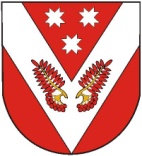 РОССИЙ ФЕДЕРАЦИЙМАРИЙ ЭЛ РЕСПУБЛИКАРОССИЙ ФЕДЕРАЦИЙМАРИЙ ЭЛ РЕСПУБЛИКАРОССИЙская ФЕДЕРАЦИяРЕСПУБЛИКА МАРИЙ ЭЛРОССИЙская ФЕДЕРАЦИяРЕСПУБЛИКА МАРИЙ ЭЛМарий эл республикысе       советский муниципал районын советский ола шотан илемысе   депутат погынжоМарий эл республикысе       советский муниципал районын советский ола шотан илемысе   депутат погынжособрание депутатовгородского поселения советский советского муниципального района республики марий элсобрание депутатовгородского поселения советский советского муниципального района республики марий элПУНЧАЛПУНЧАЛРЕШЕНИЕРЕШЕНИЕ46 внеочередная  сессиячетвертого созываОт «01» февраля  2024 г.               №  293Глава городского поселения СоветскийПавлова Н.И.